Agrupamento de Escolas de Samora Correia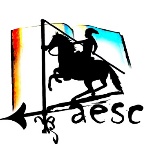 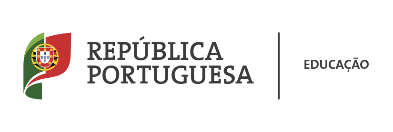 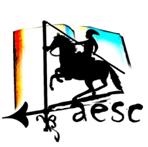 Escola Básica Professor João Fernandes Pratas / Escola Básica de Porto Alto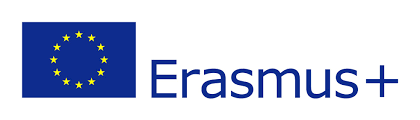 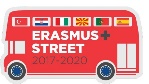 Defining proficiency level questionnaire - market vocabularyThe aim of these questionnaires is to define the student's proficiency levels in the foreign language in reading, writing, self-expression in real life communication and communicating for the needs of the KA2 Erasmus+ Street project supported by the National Agency for European questions and mobility including partner schools from Turkey, Portugal, Croatia, Italy, Spain, and Former Yugoslav Republic of Macedonia.
Please make sure that it is as objective as possible since it does not in any way affect the assessment of the students.How many of the words you can recognize: BUY, SELL, ACCESSORIES, RING, EARRINGS, LOCKET, BRACELET, NECKLACE, HAT, SCARF, GLOVES, BELT *1 to 3 words4 to 6 words7 to 9 words10 to 12 wordsI do not recognize wordsOther words I know in English from the vocabulary of fashion accessories and not listed in the previous question (if you have no answer skip the question):________________________________________________________________How many of the words I can recognize: CLOTHES, SHOES, DRESS, JEANS, JACKET, SHIRT, PANTS, BOOTS, UNDERWEAR, SOCKS, SWIMSUIT, PYJAMAS *1 to 3 words4 to 6 words7 to 9 words10 to 12 wordsI do not recognize wordsOther words I know in English from the vocabulary of clothing and not listed in the previous question (if you have no answer skip the question):________________________________________________________________How many of the words I can recognize: CASHIER, CALCULATOR, DESK, CHAIR, SHOPPING CART, BASKET, BUY, SELL, MONEY, MARKET, BAZAAR, SHOP *1 to 3 words4 to 6 words7 to 9 words10 to 12 wordsI do not recognize wordsOther words I know in English from the vocabulary of buying and selling and not listed in the previous question (if you have no answer skip the question):How many of the words I can recognize: GROCERIES, FRUIT, VEGETABLES, LEMON, ORANGE, BANANA, STRAWBERRY, MELON, WATERMELON, ONION, CABBAGE, CUCUMBER *1 to 3 words4 to 6 words7 to 9 words10 to 12 wordsI do not recognize wordsOther words I know in English from the vocabulary of fruits and vegetables and not listed in the previous question (if you have no answer skip the question):How many of the words I can recognize: BEVERAGE, JUICE, MILK, SPARKLING WATER, STILL WATER, JUG, SODA, BOTTLE, GLASS, CUP, ICE, ENERGY DRINK *1 to 3 words4 to 6 words7 to 9 words10 to 12 wordsI do not recognize words  Other words I know in English from the vocabulary of drinks and not listed in the previous question (if you do not have an answer skip the question):________________________________________________________________ How many of the words I can recognize: MEAT, CHICKEN, TURKEY, PORK, LAMB, VEAL, BEEF, RED MEAT, WHITE MEAT, SAUSAGES, MINCED MEAT *1 to 3 words4 to 6 words7 to 9 words10 to 12 wordsI do not recognize words  Other words that I know in English from the vocabulary of meat and meat products and not listed in the previous question (if you do not have an answer skip the question):________________________________________________________________  How much of the words I can recognize: LACTOSE, CHEESE, BUTTER, SHEEP MILK CHEESE, GOAT MILK CHEESE, COW MILK CHEESE, SOUR MILK, BUTTERMILK, YOGURT, POWDERED MILK, ALMOND MILK, WHOLE MILK *1 to 3 words4 to 6 words7 to 9 words10 to 12 wordsI do not recognize words Other words I know in English from the vocabulary of dairy products and not listed in the previous question (if you do not have an answer skip the question):________________________________________________________________ How many of the words I can recognize: BAKERY, BREAD, CROISSANT, PIE, DOUGHNUT, PITA, CAKE, CUP CAKE, MUFFINS, PIZZA, SANDWICH, SNACK *1 to 3 words4 to 6 words7 to 9 words10 to 12 wordsI do not recognize words Other words I know in English from the vocabulary of bakery products and not listed in the previous question (if you do not have an answer skip the question):________________________________________________________________ How many of the words I can recognize: CHOCOLATE, COOKIES, BISCUITS, CHOCOLATE BAR, PUDDING, ICE CREAM, FLAVOR, SWEET, SOUR, LOLLIPOP, CANDY, BUBBLE GUM *1 to 3 words4 to 6 words7 to 9 words10 to 12 wordsI do not recognize words Other words I know in English from the vocabulary of confectionery products and not listed in the previous question (if you do not have an answer skip the question):________________________________________________________________ How many of the words I can recognize: LEGUMES, BEANS, LENTILS, SOY BEANS, RICE, PEANUTS, ALMONDS, HAZELNUTS, SUNFLOWER SEEDS, PUMPKIN SEEDS, PEAS, CHICKPEAS *1 to 3 words4 to 6 words7 to 9 words10 to 12 wordsI do not recognize words Other words I know in English from the vocabulary of legitimate and appetizing products not listed in the previous question (if you do not have an answer skip the question):________________________________________________________________ How many of the words I can recognize: TEA, COFFEE, COLD, HOT, WARM, CAPPUCCINO, ESPRESSO, ICE COFFEE, TO STAY, TO GO, WITH SUGAR, WITH MILK *1 to 3 words4 to 6 words7 to 9 words10 to 12 wordsI do not recognize words Other words I know in English from the vocabulary for tea and coffee products and are not listed in the previous question (if you do not have an answer skip the question):________________________________________________________________ How many of the words I can recognize: CLEANING PRODUCTS, DETERGENT, LIQUID DETERGENT, SOAP, LIQUID SOAP, BAR OF SOAP, ANTIBACTERIAL, WIPES, TISSUES, DUSTER, GLASS CLEANER, CARPET CLEANER *1 to 3 words4 to 6 words7 to 9 words10 to 12 wordsI do not recognize words Other words I know in English from the vocabulary of cleaning products and not listed in the previous question (if you do not have an answer skip the question):________________________________________________________________ How many of the words I can recognize: TOYS, DOLL, TEDDY BEAR, TRAIN, BOAT, KITE, BALL, CAR, PLAY DOUGH, BOARD GAMES, PUPPET, PLAY STATION *1 to 3 words4 to 6 words7 to 9 words10 to 12 wordsI do not recognize words Other words I know in English from the vocabulary of toys and not listed in the previous question (if you have no answer skip the question):________________________________________________________________